შამუთის სწორი ცეცხლგამძე აგური                                       ША – 6 (გოსტ 8691-73)  – 150 ცალიL=230მმH=114მმS=40მმ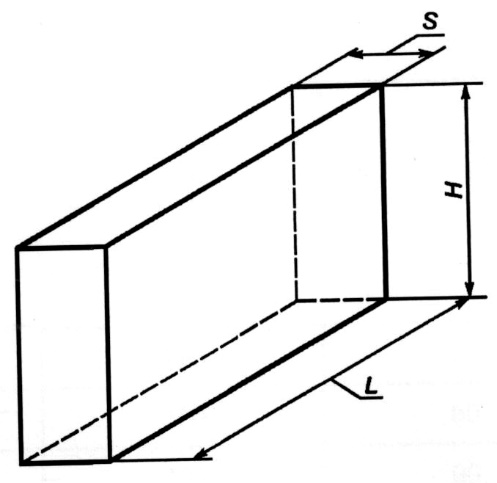 